Процедура закупки № 2024-1140811 Иной вид процедуры закупки: "Упрощенная процедура закупки" Иной вид процедуры закупки: "Упрощенная процедура закупки" Общая информация Общая информация Отрасль Электротехника > Другое Краткое описание предмета закупки Каски Сведения о заказчике, организаторе Сведения о заказчике, организаторе Закупка проводится организатором Полное наименование организатора, место нахождения организации, УНП Открытое акционерное общество "БелЭнергоСнабКомплект"
Республика Беларусь, г. Минск, 220030, ул. К. Маркса, 14А/2
100104659 Фамилии, имена и отчества, номера телефонов работников организатора Коротаев Сергей Геннадьевич 
+375172182414 
+375173654040 
info@besk.by Размер оплаты услуг организатора - Полное наименование заказчика, место нахождения организации, УНП РУП "Витебскэнерго" г. Витебск, ул. Правды, 30 УНП 300000252 
РУП "Гомельэнерго" г. Гомель, ул. Фрунзе, 9 УНП 400069497
РУП "Гродноэнерго" г. Гродно, пр-т. Космонавтов, 64 УНП 500036458
РУП "Минскэнерго" г.Минск, ул.Аранская, 24 УНП 100071593
РУП "Могилевэнерго" г. Могилев, ул. Б-Бруевича, 3 УНП 700007066 Фамилии, имена и отчества, номера телефонов работников заказчика РУП "Витебскэнерго": Колтунов С.В., +375 212 49-21-81
РУП "Гомельэнерго": Иванова Н.В., +375 232 79-64-01
РУП "Гродноэнерго": Мышко Н.А., +375 152 79-21-42
РУП "Минскэнерго": Волосач Т.Е., +375 17 218-42-82
РУП "Могилевэнерго": Кацапова О.А., +375 222 29-31-73 Основная информация по процедуре закупки Основная информация по процедуре закупки Дата размещения приглашения 15.04.2024 Дата и время окончания приема предложений 26.04.2024 11:30 Общая ориентировочная стоимость закупки 619 637.19 BYN Требования к составу участников Участником упрощенной процедуры закупки может быть любое юридическое или физическое лицо, в том числе индивидуальный предприниматель, независимо от организационно-правовой формы, формы собственности, места нахождения и места происхождения капитала, которое соответствует требованиям, установленным организатором в документах о закупке. Квалификационные требования Иные сведения Сроки, место и порядок предоставления конкурсных документов Документы по упрощенной процедуре закупки размещаются в открытом доступе в ИС "Тендеры" в разделе "Документы". Место и порядок представления конкурсных предложений 220030, г.Минск, ул.К.Маркса, д. 14А/2 
Конечный срок подачи: 26.04.24 11.30
В соответствии с порядком, изложенным в документах по упрощённой процедуре закупки. Лоты Лоты Начало формыКонец формыНачало формыКонец формыКонкурсные документы Конкурсные документы 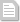 dokumenty-kaski(1713179101).pdf prilozhenie-1(1713179105).pdf prilozhenie-2(1713179108).pdf prilozhenie-3(1713179113).pdf prilozhenie-4(1713179117).pdf prilozhenie-56(1713179121).pdf prilozhenie-7(1713179125).pdf prilozhenie-8(1713179128).pdf prilozhenie-9(1713179132).pdf prilozhenie-10(1713179137).pdf prilozhenie-11(1713179140).pdf prilozhenie-12(1713179145).pdf prilozhenie-13(1713179149).pdf prilozhenie-14(1713179153).doc События в хронологическом порядке События в хронологическом порядке 15.04.2024 
14:06:07 Размещение приглашения к участию в процедуре закупки 